ПРИЛОЖЕНИЕ 2КластерБиболетова М.З. Английский с удовольствием”/ ”EnjoyEnglish”4 класс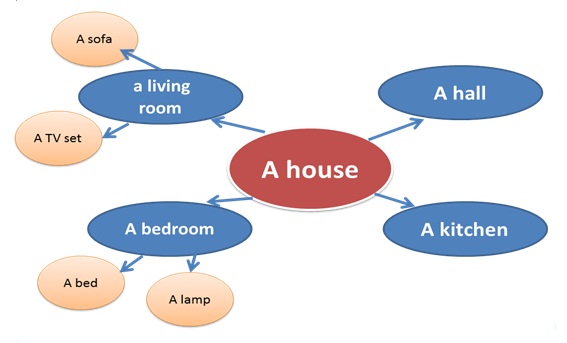 